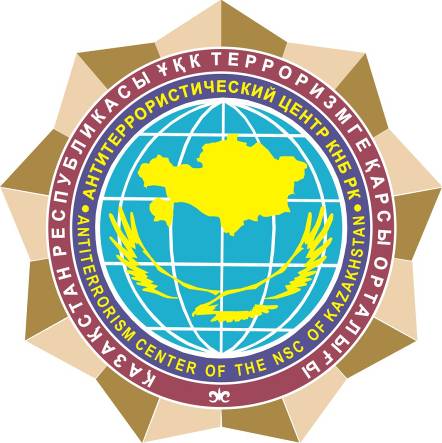  ХАЛЫҚТЫҢ ТЕРРОРИЗМГЕ ҚАРСЫБАСТАПҚЫ ДАЙЫНДЫҒЫ (оқу-әдістемелік құрал)НАЧАЛЬНАЯ АНТИТЕРРОРИСТИЧЕСКАЯ ПОДГОТОВКА НАСЕЛЕНИЯ(учебно-методическое пособие)Содержание:Памятка населению по предотвращению террористических актовБудьте наблюдательны! Только вы способны своевременно обнаружить предметы и людей, посторонних в вашем подъезде, дворе, улице.Будьте бдительны! Обращайте внимание на поведение окружающих, наличие бесхозных и не соответствующих обстановке предметов.Обеспечьте безопасность собственного дома: установите железную дверь с домофоном в подъезде, ежедневно проверяйте закрытие подвалов, чердаков и технических зданий.Не делайте вид, что ничего не замечаете при опасном поведении попутчиков в транспорте! Вы имеете полное право на безопасность перемещения в транспорте.Никогда не принимайте на хранение или для передачи другому лицу предметы, даже самые безопасные.Обнаружение подозрительного предмета в неподходящем (безлюдном) месте не должно ослабить вашу осторожность. Злоумышленник мог попросту бросить его, испугавшись чего-либо.Даже если у вас имеется личный опыт общения со взрывчатыми веществами, не пытайтесь манипулировать ими. Самодельные взрыватели бывают сверхчувствительными и изощрённо хитроумными.Не приближайтесь, а тем более - не прикасайтесь к подозрительному предмету: это может стоить вам жизни.Расскажите своим детям о взрывных устройствах.Научите своих детей мерам безопасности: не разговаривать на улице и не открывать дверь незнакомым, не подбирать бесхозные игрушки, не прикасаться к находкам и т.п.Памятка о действиях при получении угрозы совершения террористического акта по телефону и в письменном виде1. Секретарю (диспетчеру, дежурному и т.д.) необходимо установить прочный контакт с анонимом:1) представиться (назвать своё имя, отчество, должность);2) попытаться успокоить говорившего;3) заверить, что его требования будут немедленно переданы администрации.2. Выяснить требования анонима и получить информацию о характере угрозы:1) внимательно выслушать и под диктовку записать все требования;2) под любым предлогом предложить повторить свои требования;3) задать уточняющие вопросы о характере угрозы и времени её реализации, стимулируя анонима рассказать как можно больше.3. Выяснить мотивы действий анонима:1) задать вопрос о целях, которые преследует аноним, при этом ответы анонима выслушивать внимательно, проявляя участие;2) предложить анониму другие пути реализации его интересов.4. В процессе выхода из контакта с анонимом следует повторить основные моменты беседы с ним, сказать, что его требования будут переданы администрации. Попытаться под любым благовидным предлогом убедить его повторить звонок.5. Во время разговора принять возможные меры к записи фонограммы разговора. 6. Сообщить о происшествии:1) в правоохранительные органы по телефону «02»;2) руководителю администрации объекта.7. Если у вас нет определителя номера или он не сработал, не вешайте телефонную трубку, а положите её рядом. С другого телефона позвоните на телефонную станцию с просьбой установить номер телефона, откуда был сделан звонок (городской, междугородний).8. Не сообщайте об угрозе никому, кроме тех, кому об этом необходимо знать, чтобы не вызвать панику и исключить непрофессиональные действия.Руководителю администрации объекта необходимо:1) организовать эвакуацию персонала согласно схемам; 2) организовать до приезда представителей правоохранительных органов опрос персонала на предмет установления возможных мест нахождения подозрительных предметов;3) обеспечить беспрепятственный подъезд к месту обнаружения предмета автомашин правоохранительных, медицинских, пожарных и др. органов;4) предупредить лицо, принявшее сообщение с угрозой от анонима, о нежелательности распространения информации о получении угрозы, во избежание паники; 5) обеспечить присутствие всех сотрудников, особенно сотрудника, говорившего с анонимом, до приезда представителей правоохранительных органов.При получении письменной угрозы:принять меры к сохранности и быстрой передаче письма (записки, дискеты и т.д.) в правоохранительные органы; по возможности письмо (записку, дискету и т.д.) положить в полиэтиленовый пакет; постараться не оставлять на документе отпечатки своих пальцев; если документ в конверте, то его вскрытие производится только с левой или правой стороны путем отрезания кромки ножницами; сохранить все: сам документ, конверт, упаковку, любые вложения. Ничего не выбрасывать; не позволять знакомиться с содержанием письма (записки) другим лицам; запомнить обстоятельства получения или обнаружения письма (записки и т.д.); на анонимных материалах не делать надписи, подчеркивания. Запрещается их сгибать, мять, сшивать, склеивать; анонимные материалы направлять в правоохранительные органы с сопроводительным письмом, где указать конкретные их признаки (вид, количество, каким способом и на чем исполнены, с каких слов начинается и какими заканчивается текст, наличие подписи и т.д.), а также обстоятельства, связанные с их обнаружением или получением. Рекомендации руководителю при получении информации об угрозе взрыва1. Не допустить паники.2. Не допустить распространения слухов.3. Немедленно сообщить об угрозе по телефону «02».4. О полученной информации сообщить только начальнику своей службы безопасности или специально подготовленной группе сотрудников.5. До прибытия представителей правоохранительных органов организовать опрос персонала на предмет установления возможных мест нахождения подозрительных предметов.6. Не прикасаться к предметам, похожим на взрывоопасные.7. Составить схему объекта с указанием предметов, похожих на взрывоопасные.8. Прекратить погрузочно-разгрузочные работы, в том числе опорожнение мусорных ящиков.9. Отвести после досмотра на безопасное расстояние автотранспорт,   припаркованный у здания.10. Проанализировать обстановку и принять решение на эвакуацию.Памятка населениюпри обнаружении предмета, похожего на взрывоопасныйПризнаки, свидетельствующие о том, что обнаруженный предмет может быть взрывоопасным: наличие неизвестного свертка или какого-либо предмета в машине, на лестнице, в квартире и т. д.; натянутая проволока, шнур, провода, источники питания или изолирующая лента, свисающая из-под машины; чужая сумка, портфель, коробка, какой-либо предмет; необычное размещение обнаруженного предмета в машине, у дверей квартиры, в подъезде; шумы из обнаруженного подозрительного предмета (характерный звук, присущий часовым механизмам, низкочастотные шумы). Знайте: внешний вид предмета может скрывать его настоящее назначение. В качестве камуфляжа для взрывных устройств используются обычные бытовые предметы: сумки, пакеты, свертки, коробки, игрушки и т.п. Если Вы обнаружили подозрительный предмет, не оставляйте этот факт без внимания: в общественном транспорте: - опросите людей, находящихся рядом;- постарайтесь установить принадлежность предмета (сумки и т.д.) или кто мог его оставить;- если хозяин не установлен, немедленно сообщите о находке водителю (машинисту и т.д.). в подъезде своего дома:- опросите соседей, возможно, он принадлежит им. Если владелец не установлен - немедленно сообщите о находке в органы МВД, КНБ.3) на улице, парке и т.д.: - осмотритесь вокруг, если есть возможность, попытайтесь, установить хозяина, если он не установлен – немедленно сообщите сотрудникам полиции или непосредственно в органы МВД, КНБ;- постарайтесь оградить предмет от посторонних, до приезда правоохранительных органов. По их прибытии передайте информацию о времени обнаружения предмета. 4) в учреждении, организации: - немедленно сообщите о находке руководителю администрации объекта.Категорически запрещается: - трогать, вскрывать и передвигать находку;- пользоваться обнаруженными незнакомыми предметами; - сдвигать с места, перекатывать предметы с места на место, брать в руки; - поднимать, переносить, класть в карманы, портфели, сумки и т.п.; - закапывать в землю или бросать их в водоемы; - обрывать или тянуть отходящие от предметов проволочки или провода, предпринимать попытки их обезвредить;- по возможности не пользуйтесь в непосредственной близости от него радио- и электроаппаратурой, сотовыми телефонами;- не предпринимайте самостоятельных действий с находками или подозрительными предметами, которые могут оказаться взрывными устройствами - это может привести к их взрыву, многочисленным жертвам, разрушениям. Памятка населению, оказавшемуся в зоне взрыва либо под обломками конструкций зданий в результате срабатывания взрывного устройства  Если Вы оказались в зоне взрыва, остаетесь в сознании и в состоянии двигаться, то в первую очередь должны идти, ползти туда, где нет дыма и огня.Если Вы не пострадали при взрыве, а рядом имеются пострадавшие, оцените их состояние: есть ли пульс, находится ли человек в сознании. Ни в коем случае не пытайтесь привести его в чувство с помощью нашатыря. Потеря сознания – это защитная реакция организма на внешнее воздействие. Если у пострадавшего нет переломов (тщательно прощупайте его кости), уложите его на бок. В положении на спине он может захлебнуться рвотными массами, на животе – задохнуться. При артериальном кровотечении (кровь алая, бьет фонтаном) рану нужно как можно быстрее заткнуть хотя бы пальцем, а потом перевязать ремнем, веревкой, поясом место выше раны. Если Вы находитесь под обломками конструкций здания постарайтесь не падать духом. Успокойтесь. Дышите глубоко и ровно. Настройтесь на то, что спасатели Вас спасут. Голосом и стуком привлекайте внимание людей. Если Вы находитесь глубоко под обломками здания, перемещайте влево-вправо любой металлический предмет (кольцо, ключи и т.п.) для обнаружения Вас эхопеленгатором. Если пространство около Вас относительно свободно, не зажигайте зажигалки. Берегите кислород. Продвигайтесь осторожно, стараясь не вызвать нового обвала, ориентируйтесь по движению воздуха, поступающего снаружи. Если у Вас есть возможность, с помощью подручных предметов (доски, кирпича и т.п.) укрепите потолок от обрушения и ждите помощи. При сильной жажде положите в рот небольшой камешек и сосите его, дыша носом. Памятка персоналу объектапри обнаружении предмета, похожего на взрывоопасныйНемедленно сообщите в правоохранительные органы, руководителю объекта или сотруднику охраны, оставаясь на рабочем месте. Действуйте только по команде.Не приближайтесь и не прикасайтесь к подозрительному предмету.Не поднимая паники, удалитесь сами и удалите людей из опасной зоны. Эвакуация должна производиться без прохода людей через зону нахождения подозрительного предмета. Помните, что право на полную эвакуацию принадлежит только руководителю.Оградите или другим способом исключите случайный доступ в опасную зону посторонних людей до прибытия спецподразделений.Рекомендации руководителю при обнаружении предмета, похожего на взрывоопасный1. Не допустить паники.2. Немедленно сообщить по телефону «02».3. Оцепить зону нахождения взрывоопасного предмета.4. Оценить обстановку и принять решение на эвакуацию.5. В случае принятия решения на полную или частичную эвакуацию провести ее организованно. Для этого рекомендуется использовать заранее отработанные команды, например, «Учебная пожарная тревога! Всем выйти на улицу!».6. Эвакуация должна проводиться без прохождения людей через зону нахождения предметов, похожих на взрывоопасные.Памятка населениюпо действиям в случае захвата в заложники  Каждый конкретный случай взятия заложников своеобразен и отличается от других. Вместе с тем, если Вы оказались в заложниках: по возможности скорее возьмите себя в руки, успокойтесь и не паникуйте;если Вас связали или закрыли глаза, попытайтесь расслабиться, дышите глубже;подготовьтесь физически, морально и эмоционально к возможному суровому испытанию. При этом помните, что большинство случаев захвата людей, заложники оставались в живых. Будьте уверены, что правоохранительные органы уже предпринимают профессиональные меры для Вашего освобождения;не пытайтесь бежать, если нет полной уверенности в успехе побега;запомните как можно больше информации о террористах. Целесообразно установить их количество, степень вооруженности, составить максимально полный словесный портрет, обратив внимание на характерные особенности внешности, телосложения, акцента и тематики разговоров, темперамента, манер поведения и др. Подробная информация поможет впоследствии правоохранительным органам в установлении личностей террористов;по различным признакам постарайтесь определить место своего нахождения (заточения);по возможности расположитесь подальше от окон, дверей и самих похитителей, т. е. в местах большей безопасности в случае, если правоохранительные органы предпримут активные меры (штурм помещения, огонь снайперов на поражение преступников и др.);в случае штурма здания рекомендуется лечь на пол лицом вниз, сложив руки на затылке;не возмущайтесь, если при штурме и захвате с Вами могут поначалу (до установления Вашей личности) поступить несколько некорректно, как с вероятным преступником. Вас могут обыскать, заковать в наручники, связать, нанести эмоциональную или физическую травму, подвергнуть допросу. Отнеситесь с пониманием к тому, что в подобных ситуациях такие действия штурмующих (до окончательной идентификации всех лиц и выявления истинных преступников) оправданы. Взаимоотношения с похитителями: не оказывайте агрессивного сопротивления, не делайте резких и угрожающих движений, не провоцируйте террористов на необдуманные действия;по возможности избегайте прямого зрительного контакта с похитителями;с самого начала (особенно первые полчаса) выполняйте все приказы и распоряжения похитителей;займите позицию пассивного сотрудничества. Разговаривайте спокойным голосом. Избегайте выражений презрения, вызывающего враждебного тона и поведения, которые могут вызвать гнев захватчиков;ведите себя спокойно, сохраняйте при этом чувство собственного достоинства. Не высказывайте категоричных отказов, но не бойтесь обращаться со спокойными просьбами о том, в чем остро нуждаетесь;при наличии у Вас проблем со здоровьем, которые в данной ситуации сильного стрессового состояния могут проявиться, заявите об этом в спокойной форме захватившим Вас людям. Постепенно, с учетом складывающейся обстановки, можно повышать уровень просьб, связанных с улучшением вашего комфорта. При длительном нахождении в положении заложника: не допускайте возникновения чувства жалости, смятения и замешательства. Мысленно подготовьте себя к будущим испытаниям. Сохраняйте умственную активность;избегайте возникновения чувства отчаяния, используйте для этого внутренние ресурсы самоубеждения;думайте и вспоминайте о приятных вещах. Помните, что шансы на освобождение со временем возрастают. Будьте уверены, что сейчас делается все возможное для Вашего скорейшего освобождения;постоянно находите себе какое-либо занятие (физические упражнения, чтение, жизненные воспоминания и т.д.). Установите суточный график физической и интеллектуальной деятельности, выполняйте дела в строгом методическом порядке;для поддержания сил ешьте все, что дают, даже если пища не нравится и не вызывает аппетита. Отдайте себе отчет в том, что потеря аппетита и веса являются нормальными явлением в подобной экстремальной ситуации.Сохранение психологической устойчивости  — одно из важнейших условий спасения заложника. Здесь хороши любые приемы и методы, отвлекающие от неприятных ощущений и переживаний, позволяющие сохранить ясность мыслей, адекватную оценку ситуации. Полезно усвоить следующие правила:делайте доступные в данных условиях физические упражнения, как минимум, напрягайте и расслабляйте поочередно все мышцы тела;очень полезно во всех отношениях практиковать аутотренинг и медитацию, они помогут держать свою психику под контролем;вспоминайте про себя прочитанные книги, стихи, песни, последовательно обдумывайте различные отвлеченные проблемы (решайте математические задачи, вспоминайте иностранные слова и т.д.). Ваш ум должен работать. Верующие могут искать утешение в молитвах;если есть такая возможность, читайте все, что окажется под рукой, даже если текст совершенно вам не интересен. Можно также писать, несмотря на то, что написанное будет отбираться. Важен сам процесс, помогающий сохранить рассудок;старайтесь относиться к происходящему с Вами как бы со стороны, не принимая случившееся близко к сердцу, до конца надейтесь на благополучный исход. Страх, депрессия и апатия — три Ваших главных врага, все они — внутри Вас.Памятка руководителю объекта, сотрудникам охранных структур, на территории обслуживания которых произошел захват заложниковНеобходимо помнить, что жизнь  людей, оказавшихся в качестве заложников, становится предметом торга и находится в постоянной опасности, в этой связи, не поддаваясь панике, необходимо:о сложившейся ситуации незамедлительно сообщить в правоохранительные органы;не вступать в переговоры с террористами по собственной инициативе; принять меры к беспрепятственному проходу (проезду) на объект сотрудников правоохранительных органов, спасательных служб, автомашин медицинской помощи; по прибытии сотрудников спецподразделений КНБ и МВД оказать им помощь в получении интересующей их информации;при необходимости выполнять требования преступников,  если это не связано с причинением ущерба жизни и здоровью людей,  не противоречить преступникам, не рисковать жизнью окружающих и своей собственной;не допускать действий,  которые могут спровоцировать нападавших к применению оружия и привести к человеческим жертвам.Памятка по действиям населенияпри получении информации об эвакуации Если информация о начале эвакуации застала Вас дома: 1) оденьтесь по погоде, возьмите документы, деньги, ценности; 2) отключите электричество, газ, воду, погасите в печи (камине) огонь;3) окажите помощь в эвакуации пожилым и тяжелобольным людям;4) закройте входную дверь на замок; 5) отойдите от здания и выполняйте команды эвакуатора, возвращайтесь в покинутое помещение только после разрешения ответственных лиц. Если информация об эвакуации застала Вас на рабочем месте: 1) без спешки и паники уберите рабочие документы в сейф или закрывающийся на ключ ящик стола;2) возьмите с собой личные вещи, документы, ценности;3) выключите оргтехнику, электроприборы;4) закройте дверь на ключ и двигайтесь маршрутами, обозначенными в схемах эвакуации;5) отойдите от здания и выполняйте команды руководителя эвакуацией. Рекомендуемые зоны эвакуации и оцепления при обнаружении взрывного устройства или подозрительного предмета, который может оказаться взрывным устройством1.Памятка населению по предотвращению террористических актов ………………………………………………………………..- стр.2 2.Памятка персоналу объекта по предотвращению террористических актов …………………………………………..- стр.3 3.Памятка о действиях при получении угрозы совершения террористического акта по телефону и в письменном виде …...- стр.4 4.Рекомендации руководителю при получении информации о угрозе взрыва ……………………………………………………- стр.5 5.Памятка населению при обнаружении предмета, похожего на взрывоопасный ……………………………………………………- стр.6 6.Памятка населению, оказавшемуся в зоне взрыва либо под обломками конструкций зданий в результате срабатывания взрывного устройства …………………………………………….  - стр.8 7.Памятка персоналу объекта при обнаружении предмета, похожего на взрывоопасный ……………………………………..- стр.9 8.Рекомендации руководителю при обнаружении предмета похожего на взрывоопасный ……………………………………..- стр.10 9.Памятка населению по действиям в случае захвата в заложники .………………………………………………………...- стр.11 10.Памятка руководителю объекта, сотрудникам охранных структур, на территории обслуживания которых произошел захват заложников ………………………………………………...- стр.14 11.Памятка по действиям населения при получении информации об эвакуации ………………………………………………………- стр.15 12.Рекомендуемые зоны эвакуации и оцепления при обнаружении взрывного устройства или подозрительного предмета, который может оказаться взрывным устройством ………………………..- стр.16 11.Граната РГД-5не менее 2.Граната Ф-1не менее 3.Тротиловая шашка массой 4.Тротиловая шашка массой 5.Пивная банка 0,33 литра6.Мина МОН-507.Чемодан (кейс)8.Дорожный чемодан9.Автомобиль типа «Жигули»10.Автомобиль типа «Волга»11.Микроавтобус12.Грузовая автомашина (фургон)